ПРИЛОЖЕНИЕ 3ФИЗИКАФИЗИКАФИЗИКАФИЗИКАМАТЕМАТИКАМАТЕМАТИКА222211 Х=Х0+V0t+at2/2Х=5-2t+2t2______________________________________________________________________________________________________________________________________________________________________________________________________________________________________________________________________________________________________________________ Х=Х0+V0t+at2/2Х=5-2t+2t2______________________________________________________________________________________________________________________________________________________________________________________________________________________________________________________________________________________________________________________ Х=Х0+V0t+at2/2Х=5-2t+2t2______________________________________________________________________________________________________________________________________________________________________________________________________________________________________________________________________________________________________________________ Х=Х0+V0t+at2/2Х=5-2t+2t2______________________________________________________________________________________________________________________________________________________________________________________________________________________________________________________________________________________________________________________ Производные элементарных функций:С '  = _______________х' = ________________ ) ' = _____________( ) ' = _____________) ' = _____________Правила вычисления производных:( U + V ) ' = ____________( U ∙  V ) ' =  ____________(    ) ' =  ______________( CU ) ' =  ______________444433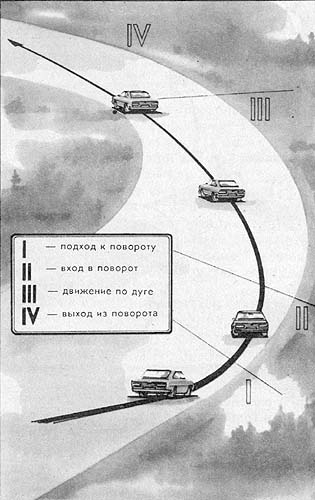 Х=Х0+V0t+at2/2+bt3/6Х=2+5t-4t2+3t3________________________________________________________________________________________________________________________________________________________________________________________________________________________________________________________________________________________________________________________________________Х=Х0+V0t+at2/2+bt3/6Х=2+5t-4t2+3t3________________________________________________________________________________________________________________________________________________________________________________________________________________________________________________________________________________________________________________________________________Y= Y= 666655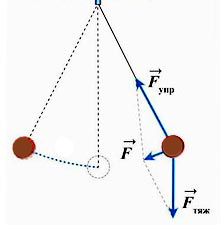 Х=Х0Х=5____________________________________________________________________________________________________________________________________________________________________________________Производные тригонометрических функций:( sin x ) ' = ____________________________________( cos  x ) ' = ___________________________________(tg x ) ' = _____________________________________(ctg x) ' = _____________________________________Производные тригонометрических функций:( sin x ) ' = ____________________________________( cos  x ) ' = ___________________________________(tg x ) ' = _____________________________________(ctg x) ' = _____________________________________7777Производные тригонометрических функций:( sin x ) ' = ____________________________________( cos  x ) ' = ___________________________________(tg x ) ' = _____________________________________(ctg x) ' = _____________________________________Производные тригонометрических функций:( sin x ) ' = ____________________________________( cos  x ) ' = ___________________________________(tg x ) ' = _____________________________________(ctg x) ' = _____________________________________I=Переменный электрический ток q=Qq=2 ___________________________________________________________________________________________________Переменный электрический ток q=Qq=2 ___________________________________________________________________________________________________Переменный электрический ток q=Qq=2 ___________________________________________________________________________________________________Производные тригонометрических функций:( sin x ) ' = ____________________________________( cos  x ) ' = ___________________________________(tg x ) ' = _____________________________________(ctg x) ' = _____________________________________Производные тригонометрических функций:( sin x ) ' = ____________________________________( cos  x ) ' = ___________________________________(tg x ) ' = _____________________________________(ctg x) ' = _____________________________________98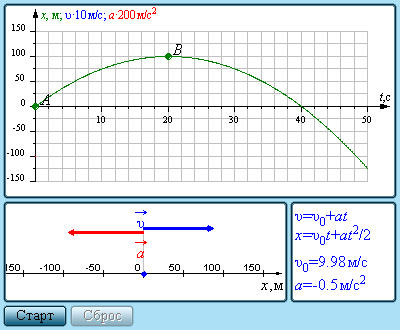 Геометрический смысл производной:1110На рисунке в конце задания изображен график зависимости координаты тела от времени. Определите мгновенную скорость тела в точках А и В, воспользовавшись геометрическим смыслом производной. В чём отличие в движении тела в точке А и В_______________________________________________________________________________________________________________________________________________________________________________________________________________________________________________________________________________________________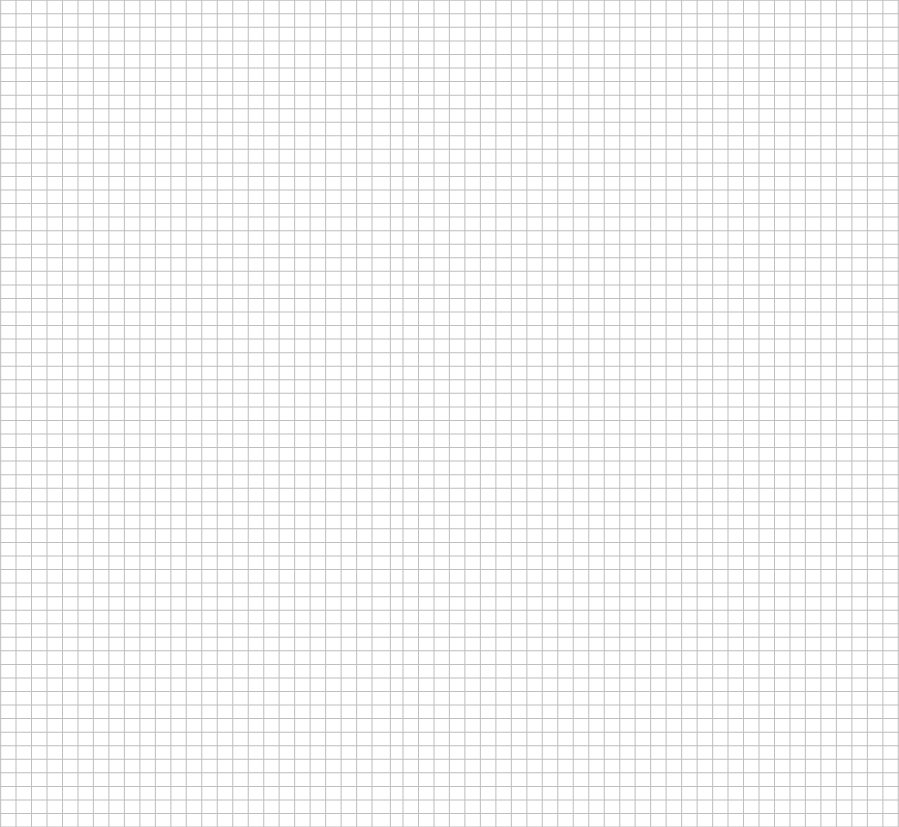 Задача В8 ЕГЭНа рисунке изображены график функции у =f(x) и касательная к этому графику, проведенная в точке с абсциссой х0. Найдите значение производной функции у = f(x) в точке х0.